Занятие 11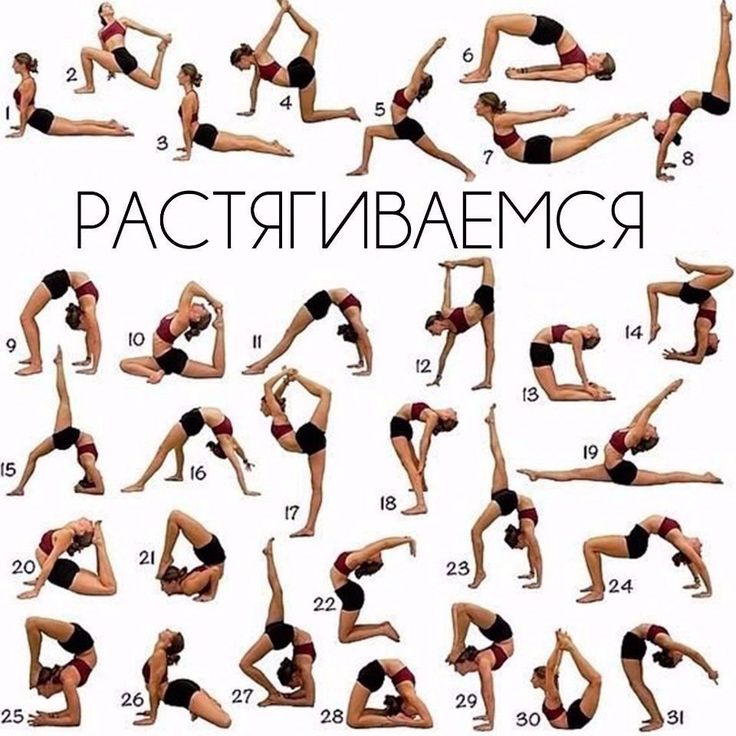 